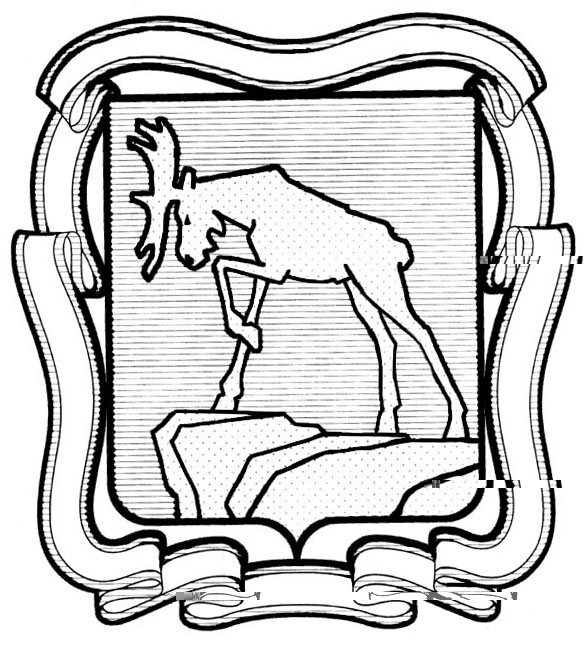 СОБРАНИЕ ДЕПУТАТОВ МИАССКОГО ГОРОДСКОГО ОКРУГА                                                         ЧЕЛЯБИНСКАЯ ОБЛАСТЬ     ДЕВЯТНАДЦАТАЯ СЕССИЯ СОБРАНИЯ  ДЕПУТАТОВ МИАССКОГО ГОРОДСКОГО ОКРУГА ПЯТОГО СОЗЫВАРЕШЕНИЕ №8                                                                                                                                   от  15.12.2016 г.Рассмотрев предложение Главы Миасского городского округа Г.А. Васькова о внесении изменений в Решение Собрания депутатов Миасского городского округа от 25.11.2011 г. №1 «Об утверждении Правил землепользования и застройки Миасского городского округа» в части отражения в Правилах землепользования и застройки Миасского городского округа минимального объема информации, подлежащей установлению в градостроительных регламентах, учитывая рекомендации постоянной комиссии по вопросам городского хозяйства, заключение комиссии по подготовке проектов Правил землепользования и застройки Миасского городского округа от 14.09.2016 г., результаты публичных слушаний по настоящему проекту Решения Собрания депутатов Миасского городского округа, в соответствии с Градостроительным Кодексом Российской Федерации, руководствуясь Федеральным законом от 06.10.2003 г. №131-ФЗ «Об общих принципах организации местного самоуправления в Российской Федерации» и Уставом Миасского городского округа, Собрание депутатов Миасского городского округаРЕШАЕТ:1. Внести в Решение Собрания депутатов Миасского городского округа от 25.11.2011 г. №1 «Об утверждении Правил землепользования и застройки Миасского городского округа» изменения, дополнив градостроительные регламенты в составе Правил землепользования и застройки Миасского городского округа предельными размерами земельных участков и параметров разрешенного строительства, реконструкции объектов капитального строительства согласно Приложению.2. Настоящее Решение опубликовать в установленном порядке.3. Контроль исполнения настоящего Решения возложить на постоянную комиссию по вопросам городского хозяйства.Председатель Собрания депутатов 			       	                         Е.А. СтеповикГлава Миасского городского округа						    Г.А. ВаськовО внесении изменений в Решение Собрания депутатов Миасского городского округа от 25.11.2011 г. №1 «Об утверждении Правил землепользования и застройки Миасского городского округа» в части отражения в Правилах землепользования и застройки Миасского городского округа минимального объема информации, подлежащей установлению в градостроительных регламентах